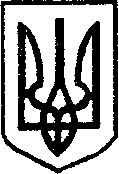 ДЕСНЯНСЬКА  РАЙОННА В МІСТІ КИЄВІ ДЕРЖАВНА АДМІНІСТРАЦІЯУПРАВЛІННЯ ОСВІТИСАНАТОРНИЙ ДОШКІЛЬНИЙ НАВЧАЛЬНИЙ ЗАКЛАД (ЯСЛА - САДОК) №  94ДЕСНЯНСЬКОГО РАЙОНУ МІСТА КИЄВА__________________________________________________________вул. Т. Драйзера 30-б, м.Київ-02222,тел.факс (044)515-05-63,E-mail:dnzaklad94@gmail.com«26» листопада 2018                                                                              № 44Інформація щодо працевлаштування випускників Київського Університету імені Бориса Грінченка за 2013-2018рр.             Випускників Київського Університету імені Б. Грінченка на роботу  не поступало.Директор Т. Гейко 